Publicado en  el 14/11/2013 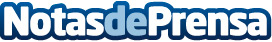 Concepto Opel Monza: El Infoentretenimiento y la Conectividad del Mañana  Eficiencia y conectividad son dos aspectos principales que definirán el desarrollo de la próxima generación de automóviles. El Concepto Opel Monza, que fue presentado mundialmente en el Salón Internacional del Automóvil de Frankfurt y muy bien recibido, es un visionario y pionero en ambas áreas, ofreciendo un fascinante anticipo del desarrollo futuro de los vehículos.Datos de contacto:OPELNota de prensa publicada en: https://www.notasdeprensa.es/concepto-opel-monza-el-infoentretenimiento-y_1 Categorias: Automovilismo Industria Automotriz http://www.notasdeprensa.es